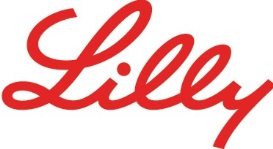 Lilly  İlaç Ticaret Ltd. Şti.   Acıbadem Mah. Çeçen Sok. Akasya Acıbadem Kent Etabı       A Blok Kat:3 34660 Üsküdar / İST.                                                                                                                                                                             T: 0 216 554 00 00    F: 0 216 474 71 99 www.lilly.com.trBASIN BÜLTENİDevrim Dirik, Lilly Suudi Arabistan Pazarlama Direktörü oldu2016’dan bu yana Lilly Türkiye Etik & Uyum Direktörlüğü görevini yürüten Devrim Dirik, Lilly Suudi Arabistan Pazarlama Direktörü olarak atandı.2001 yılında Bilkent Üniversitesi Endüstri Mühendisliği bölümünden mezun olan Devrim Dirik, 2010 yılında Columbia Üniversitesi’nde MBA eğitimini tamamladı. Lilly’ye 2010 yılında Diyabet Grubu Satış Mümessili olarak katılan Devrim Dirik, Lilly’deki kariyeri boyunca satış, pazarlama, etik & uyum gibi farklı pozisyonlarda görev almasının yanı sıra, SAMETA (Güney Asya, Orta Doğu, Türkiye ve Afrika) Bölgesi ve Uluslararası Pazarlama ekibinde başarılı projeler yürüttü. 2011-2013 yılları arasında önce marka müdürü sonra satış ve marka müdürü pozisyonlarında görev yapan, 2013-2015 yılları arasında ABD’de marka danışmanı görevini yürüten Devrim Dirik, 2015-2016 arasında Lilly Türkiye’de Siyah Kuşak LSS (Yalın Altı Sigma) ve kısa süreli etik uyum direktörlüğü görevlerini üstlendi. 2016’dan bu yana etik & uyum direktörlüğü görevini sürdüren Devrim Dirik, 1 Mart 2018 itibariyle Lilly Suudi Arabistan Pazarlama Direktörü oldu.İlgili Kişi: Eray Çoşan Bordo PR 0 533 927 23 97 erayc@bordopr.com Lilly İlaç hakkında İnsanların daha uzun, daha sağlıklı, daha aktif yaşam sürmelerini sağlayan ilaçlar üretmek misyonu ile 1876 yılında ABD’de kurulmuş olan Lilly, bugün dünyanın en büyük ilaç şirketleri arasındadır. Dünya çapında yaklaşık 40.000 çalışanı olan Lilly, 55’ten fazla ülkede klinik araştırmalar yürütmekte, 6 ülkede Ar-Ge merkezi bulunmakta ve ürünleri 120 ülkede pazarlanmaktadır. Lilly, Türkiye'deki faaliyetlerine 1950'lerde, ürünlerinin bir Türk şirketi ortaklığında üretilip dağıtılmasıyla başlamış, 1993 yılında bu çalışmalarını Lilly İlaç Ticaret Ltd. Şti. çatısı altında toplamıştır. O tarihten bu yana Lilly, Türkiye'de, diyabet, endokrinoloji, merkezi sinir sistemi hastalıkları, onkoloji ve erkek sağlığı alanlarında çeşitli ürünleri Türk tıbbının kullanımına sunmaktadır. www.lilly.com.tr www.facebook.com/LillyTurkiye